AVELEY NORTH PRIMARY SCHOOL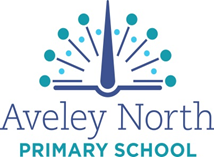 2021 TERM 1 PLANNER - PARENTSMONDAYTUESDAYWEDNESDAYTHURSDAYFRIDAY11234528Students commence9101112315P & C Meeting16171819422Swimming23Swimming24SwimmingClass MeetingsAssembly25 Swimming26Swimming5MARCH1Labour day2Swimming3Swimming4 Swimming5Swimming68910Assembly1112Crazy Sock Day71516171819822SwimmingP&C AGM23Swimming24SwimmingAssembly25Swimming26Swimming9APRIL29SwimmingBoard Meeting30SwimmingSummer Carnival31SwimmingMovie Night1Swimming2Good Friday